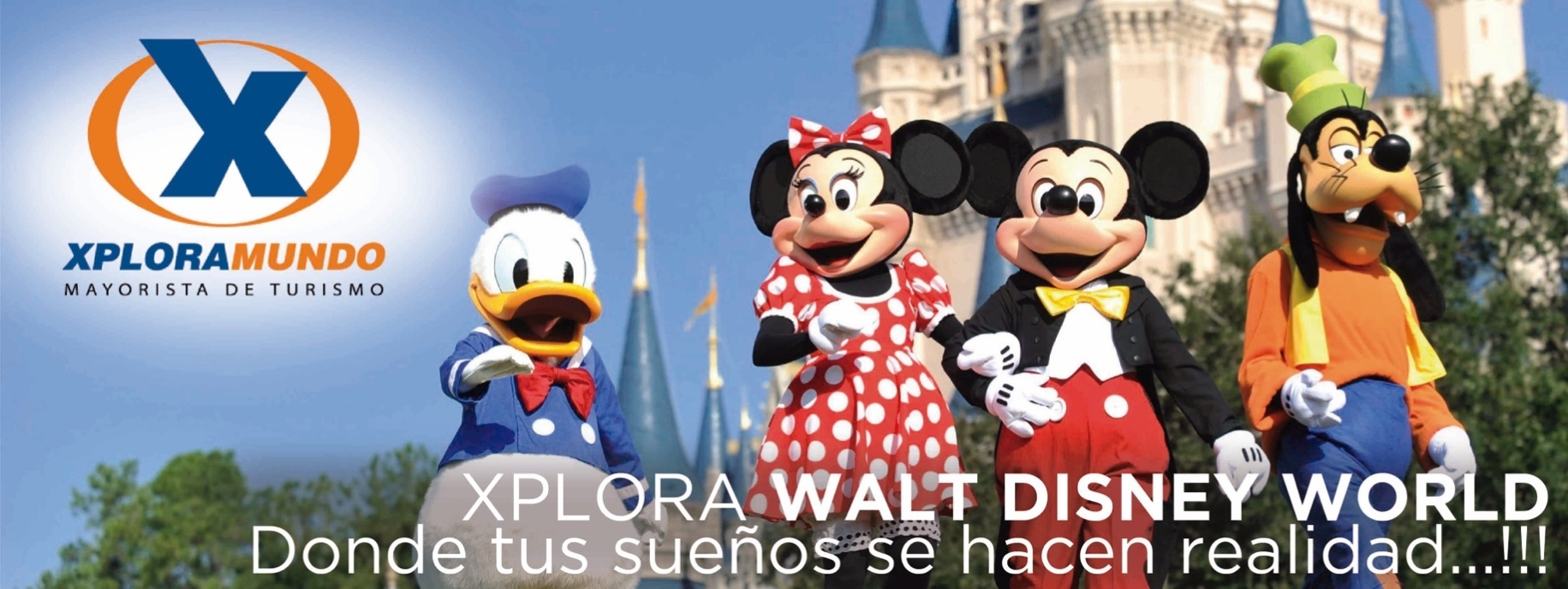 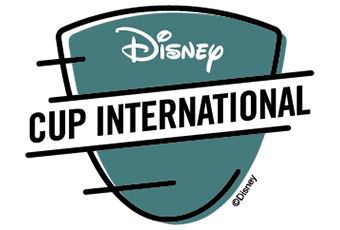 DISNEY CUP 2020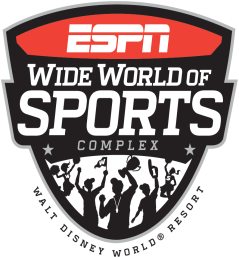 TORNEO INTERNACIONAL DE FUTBOL JUVENILPara Categorías de 9 a 19 añosDEL 11 AL 20 DE JULIO 202010 Días / 09 NochesINCLUYE:NUEVE 09 noches en Disney’s All Star Sports Resort (Julio 11-20 2020)	TRES (3) tres dias en Magic Your Way Base® ticket a uno de los siguientes Parques:  Magic Kingdom Epcot Disney’s Hollywood Studios Disney’s Animal Kingdom  Transportacion Terrestre -Disney’s Magical Express- Bus desde Aeropuerto de Orlando al Resort y regreso. (dado por Disney)Bus Charter desde el Resort a ESPN Wide World® of Sports por los dias del Torneo. (con horarios especificos dado por Disney)  Buses de Disney desde el Resort a los Parques Temáticos del WDW® (servicio ofrecido por Disney)  Registracion -Fiesta Privada de cierre del Evento para el grupo de Disney Cup.Paquete de fotos Online (dado por Disney). Pases para los Jugadores al ESPN Wide World of Sports® ComplexPases para los Espectadores (por la duración del Torneo) al ESPN Wide World of Sports ® Complex 		Servicio de XPLORAMUNDO:Botella plástica deportiva para usar durante los juegos. ** (una por jugador)Una mochila impermeable souvenir de Galaxy (una por jugador)Asistencia al Momento del Check- In en el hotel.Asistencia al Momento de la Registración de equipos en Gotsoccer.Asistencia en la conformación de grupos, edades. Asistencia con rooming list y con Rosters.Se entrega al momento del CHECK IN 1 heladera portátil para bebidas (no incluye bebidas frías, ni hielo).1 Carpa para cubrirse del sol por equipo (XPLORAMUNDO entrega la carpa para uso durante el partido dentro del Complejo ESPN, SE COBRA 50 usd DEPOSITO por carpa). Cobertura medica para deportistas con ASSIST CARD por valor de hasta 35,000 USD.Asistencia telefónica y personalizada durante toda la semana de personal XPLORAMUNDO. JUGADORES INVITADOS – podemos referir jugadores, sin embargo, es 100% responsabilidad del Coach que este niño tenga la documentación lista para participar y se registre debidamente en el roster. XPLORAMUNDO no se responsabiliza si el Jugador Invitado no se presente a jugar. La Botella plástica Deportiva que XPLORAMUNDO ofrece NO es la misma que ofrece el Plan de Comidas Disney. Esta botella les servirá a los jugadores, durante los juegos, para rellenarla son Agua fría (el agua es ofrecida por Disney en todos los partidos) y llevarlo como souvenir.TODOS LOS EQUIPOS INTERNACIONALES DEBEN COMPRAR UN PAQUETE DE AL MENOS7 NOCHES DENTRO DEL COMPLEJO WALT DISNEY WORLD RESORT PARA PODER PARTICIPARY RECIBIR LOS SERVICIOS MENCIONADOS.(TODOS PAGAN SEA COACH – JUGADOR - ESPECTADOR PADRE O ACOMPANANTE).PRECIOS POR PERSONA EN US$. SIN LIBERADOS (SIN GRATUIDADES)**APLICA UNICAMENTE PARA PAGO EN EFECTIVO, CHEQUE O TRANSFERENCIA**CONSULTE NUESTRO SISTEMA DE PAGO CON TARJETA DE CREDITO*Comidas (Paquete dado por Disney el cual puede cambiar) : Es el Plan de Comidas Rápidas de Disney que incluye: dos (2) comidas de servicio rápido y dos (2) bocadillos por persona, por noche de estadía de su paquete para todos los integrantes del grupo mayores de 3 años de edad, comenzando después de registrarse en el hotel Disney Resort. El plan también incluye un (1) vaso de bebida recargable por persona en el Resort, que es válida por la duración de su estadía (elegible para recargas en los puestos de autoservicio de bebidas en las ubicaciones de servicio rápido en cualquier hotel Disney Resort).SGL: Base Single - 1 persona en la habitación (2 camas Dobles por habitación)DBL: Base Doble - 2 personas en la habitación (2 camas Dobles por habitación)TPL: Base Triple - 3 personas en la habitación (2 camas Dobles por habitación)QUA: Base Cuádruple - 4 personas en la habitación. (2 camas Dobles por habitación)TODAS LAS HABITACIONES CUENTAN CON 2 CAMAS DOBLES.[ todos los precios son listados por persona, basados en un máximo de 4 personas en la habitación. El número de paquetes disponible a esta tarifa es limitado y se requiere reserva por adelantado para obtenerlo. Tiene un mínimo de noches requerida. Cada día de parque temático utilizado se considera como un día de uso completo. Algunas actividades o eventos pueden tener precios por separado (cargo adicional). Ciertas restricciones de edad pueden aplicar para ingresar a ciertos lugares. Los precios de los Pases Disney están sujetos a cambios sin previo aviso. Los tickets son intransferibles y no reembolsables. Los Paquetes especiales de Walt Disney World Sports tienen precios especiales y solo deben usarse para los jugadores y los acompañantes que vienen a este evento. No se puede combinar con otras ofertas. Cargos por pago retrasado serán aplicados, luego de la fecha de pago pautada.] COBERTURA EXCLUSIVA PARA DEPORTISTAS incluido en la tarifa-SEGURO MEDICO CON ASSIST CARD (ES OBLIGATORIO TRAER SEGURO MEDICO). VALOR DE COBERTURA HASTA USD 35,000. ULTIMO DIA PARA REGISTRACION A TARIFA PROMO: ENERO 30 2020NUEVAS POLITICAS para 2020:No se puede confirmar cupo hasta no recibir depósito y nombres de los jugadores.Tarifas siempre serán sujetas a cambio hasta el momento de hacer la reserva.CALENDARIO DE PAGOS PARA TARIFA PROMO:Pasadas estas fechas XPLORAMUNDO no garantiza ninguna tarifa ofrecidaTOMAR NOTA:LOS PAGOS FINALES DEBEN RECIBIRSE AL MENOS 45 DIAS ANTES DEL VIAJE.NO SE PERMITEN MAS CAMBIOS EN EL ROOMING LUEGO DEL 28 DE JUNIO 2020EL PAQUETE NO ES REEMBOLSABLE en su totalidad SI SE CANCELA CON 7 O MENOS DIAS ANTES DE LA LLEGADANUEVOS PASOS A SEGUIR para solicitar las reservas:Enviar un Email a tatiana.calle@xploramundo.com o alberto.torres@xploramundo.com  informando la cantidad de cuartos requeridos, categorías de los equipos, cantidad de jugadores, coaches y acompanantes.Tomar nota que hay un máximo de 4 personas por habitación, y que el máximo de ADULTOS es 2 por cuarto. Adultos adicionales pagan extra.Registrar su equipo en GotSoccer, El equipo no recibirá su aprobación al torneo hasta no tener la cantidad mínima de jugadores necesarios para la categoría en la que participen. Enviar el Depósito correspondiente para asegurar su lugar. Enviar listados de Rooming List (incluyendo jugadores, coaches y acompañantes). Se requiere nombre, apellido, edad, y aclarar si es Jugador, coach o espectador. Enviar formulario completo con Horarios de vuelos de llegada y salida con antelación. El no enviar esta informacion puede causar que no se les de estos servicios. Enviar Pagos finales en tiempo y forma.Enviar Forms de DME para poder recibir el servicio de Traslado Apto Orlando / Hotel / Apto.Quien no envie este formato completo, puede que no reciba este servicio. XPLORAMUNDO se reserva el derecho a hacer cambios, si el programa así lo requiera.Pueden ocurrir cambios en los horarios y fechas de partidos debido a situaciones climáticas.XPLORAMUNDO actúa solo como intermediario entre el organizador del Torneo y el Equipo que participa.RECORDAMOS SOLICITAR:Reglas del Torneo Políticas de Cancelación y CambiosAGENDA DEL EVENTO:NOTAS IMPORTANTES:Precio No incluye Ticket Aéreo.Precios sujetos a cambio de acuerdo a disponibilidad Precios válidos para las fechas solicitadas y para la cantidad de pasajeros especificados.Esta cotización no garantiza espacios en habitación, una vez que se procede a realizar la reserva se confirmará y garantizará los espacios.Favor informar si procedemos con el bloqueo de espacios requeridos.** Para nosotros es un placer servirle **HOTELSGLDBLTPLQUAPrecio por persona2507178115411422Precio con Comidas*3232250622682140DEPOSITO PARA TARIFA PROMOMONTO2DO PAGOMONTOPAGO FINALUltimo dia: 30 deEnero 2020$150 POR PAX30 DE MARZO 202050% DEL TOTAL15 DE MAYO 2020Sabado 11 de JulioLlegada – Recibimiento y Check InCheck in a partir de las 3 pmDomingo 12 de JulioRegistracion de Equipos9 am a 1 pmDomingo 12 de JulioCeremonia de Apertura5 pm a 7 pmLunesPartidos9 am a 6 pmMartesPartidos9 am a 6 pmMiércolesPartidos9 am a 6 pmJuevesPartidos9 am a 6 pmViernesPartidos9 am a 6 pmViernesFiesta en Parque de Agua8 pm a 12 amSabadoSemifinales9 am a 6 pmDomingoFinales9 am a 6 pmLunesCheck Out del hotel Traslado de salidaA partir de las 11 am